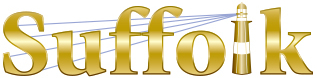 County Community College
Michael J. Grant Campus Academic AssemblyResolution 2018-09 [4]Approving the A.A. Communication StudiesCurriculum Revision Proposal (AEG)Whereas all three campuses have submitted a curriculum revision proposal for A.A. Communication Studies; andWhereas the proposed revisions 1) change the name of a course requirement for the major in communication studies from ‘Non-western Social Science Elective’ to ‘Other World Civilizations Elective’ to align the language with what is now standard at the College and open this elective to COM202 Intercultural Communication, and 2) change the Mathematics requirement for the degree from ‘Statistics I or Fundamentals of Pre-calculus or higher’ to ‘Mathematics Elective’ to reflect a more appropriate expectation for mathematical understanding for students in this major; andWhereas the A.A. Communication Studies Curriculum Revision Proposal has received the necessary multi-campus approvals; and Whereas the College Curriculum Committee approved the A.A. Communication Studies Curriculum Revision Proposal at the 09/27/2018 meeting by a vote of 10-0-1; therefore be itResolved that the Grant Campus Academic Assembly approves the A.A. Communication Studies Curriculum Revision Proposal.Passed [51-1-2] on October 2, 2018